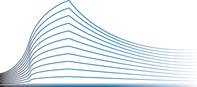 Demande fondée sur pied de l’article 1253ter/7 du Code judicaireSAISINE PERMANENTEATTENTION : Il est obligatoire de cocher une des deux cases suivantes, la demande de refixation devant la chambre de règlement amiable étant recommandée (voir supra ) : DEMANDE DE FIXATION DEVANT LA CHAMBRE DE REGLEMENT AMIABLE DEMANDE DE FIXATION DEVANT UNE CHAMBRE CONTENTIEUSEDONNÉES PERSONNELLESPartie demanderesseNom de famille:Prénom :	Né(e) à: 						le	Numéro de registre national :	Adresse :				Numéro de téléphone (GSM de préférence) :	Adresse e-mail :	Ayant comme conseil :Partie à convoquer : Nom de famille:Prénom :	Né(e) à: 						le	Numéro de registre national :	Adresse :				Numéro de téléphone (GSM de préférence) :	Adresse e-mail :	Ayant comme conseil :***ELEMENTS NOUVEAUXLa partie demanderesse sollicite une modification des mesures prises par jugement du ..................................... de la ........ Chambre – Famille dont le numéro de rôle est :……………… Description du ou des nouveau(x) élément(s) apparu(s) depuis le  dernier jugement :*..........................................................................................................................................................................................................................................................................................................................................................................................................................................................................................................................................................................................................................................................................................................................................................................................................................................................................................................................................................................................................................................................................................*ATTENTION :Constitue(nt) un ou des élément(s) nouveau(x) au sens de l’article 1253ter/7 du Code judiciaire :1° de manière générale, un élément inconnu lors de la première demande ; 2°  en matière alimentaire, des nouvelles circonstances dans lesquelles se trouvent les parties ou les enfants, et qui peuvent modifier sensiblement leur situation ; 3° en matière d’hébergement, de droits aux relations personnelles et d’exercice de l’autorité parentale, des circonstances nouvelles susceptibles de  modifier la situation des parties ou celle de l’enfant. Dans ce dernier cas, toutefois, le tribunal ne peut faire droit à cette nouvelle demande que si l’intérêt supérieur de l’enfant le justifie. Description des modifications sollicitées :..........................................................................................................................................................................................................................................................................................................................................................................................................................................................................................................................................................................................................................................................................................................................................................................................................................................................................................................................................................................................................................................................................................Date et signature de la partie demanderesse OU date et signature du conseil de la partie demanderessePièces à joindre: Jugement dont la modification est demandée ;Pièces justificatives relatives aux nouveaux éléments ;Certificat de résidence.